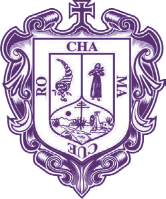 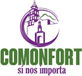 ORIGEN DE LOS INGRESOSIMPORTETOTAL307,106,517.80IMPUESTOS14,076,513.28CONTRIBUCIONES DE MEJORAS0.00DERECHOS7,402,574.21PRODUCTOS757,474.60APROVECHAMIENTOS1,981,084.22PARTICIPACIONES Y APORTACIONES183,826,289.67INGRESOS DERIVADOS DE FINANCIAMIENTOS99,062,581.82¿QUIEN GASTA?¿QUIEN GASTA?¿PARA QUE SE GASTA?¿PARA QUE SE GASTA?¿PARA QUE SE GASTA?¿PARA QUE SE GASTA?¿EN QUE SE GASTA?¿DE DONDE PROVIENEN LOS RECURSOS?ESTRUCTURA ADMINISTRATIVAESTRUCTURA ADMINISTRATIVAESTRUCTURA FUNCIONAL Y PROGAMATICAESTRUCTURA FUNCIONAL Y PROGAMATICAESTRUCTURA FUNCIONAL Y PROGAMATICAESTRUCTURA FUNCIONAL Y PROGAMATICAESTRUCTURA ECONOMICAESTRUCTURA ECONOMICARAMOUNIDAD RESPONSABLEFINALIDADFUNCIONSUBFUNCIONPROGRAMA PRESUPUESTARIOTIPO DE GASTOFUENTE DE FINANCIAMIENTOIdentifica que entidad Ejerce el RecursoResponsable directo de la ejecucion de los recursos dentro de cada ramo o entidadIdentifica las actividades que realiza el Municipio para cumplir con sus fines de: Desarrollo Economico, Social y GobiernoIdentifica las acciones que realizan las unidades responsables para cumplir con el cometido que les imponen los ordenamientos legalesDesglose de la función que identifica en forma más precisa las actividades que realizan las dependencias y entidades.Es la categoría programática que organiza en forma representativa y homogénea las asignaciones de recursos para el cumplimiento de objetivos y metasidentifica las asignaciones conforme a su naturaleza en gasto corriente o inversiónIdentifica las asignaciones conforme al origen de su financiamiento (Recursos fiscales, propios, etc.)¿EN QUE SE GASTA?IMPORTETOTAL307,106,517.79SERVICIOS PERSONALES91,671,864.48MATERIALES Y SUMINISTROS40,948,436.43SERVICIOS GENERALES30,195,556.53TRANSFERENCIAS, ASIGNACIONES, SUBSIDIOS Y OTRAS AYUDAS37,856,975.39BIENES MUEBLES, INMUEBLES E INTANGIBLES4,025,300.00INVERSION PUBLICA40,400,717.18INVERSIONES FINANCIERAS Y OTRAS PROVISIONES56,580,582.88PARTICIPACIONES Y APORTACIONES4,061,512.60DEUDA PUBLICA1,365,572.31GOBIERNOLegislaciónAsuntos hacendariosImpartición de justiciaPolicíaPresidencia / gubernaturaServicios registrales, administrativos y patrimonialesFunción publicaServicios de comunicación y mediosAsuntos jurídicosAcceso a la información pública gubernamentalOtrosOtrosDESARROLLO SOCIALOrdenación de aguas residuales, drenaje y alcantarilladoCulturaUrbanizaciónAsuntos religiosos y otras manifestaciones socialesDesarrollo comunitarioEducación básicaAbastecimiento de aguaEducación media superiorAlumbrado publicoOtros servicios educativos y actividades inherentesViviendaAlimentación y nutriciónServicios comunalesFamilia e hijosDeporte y recreaciónOtros asuntos sociales